C O M U N E   di  V I O N EPROVINCIA di BRESCIAP.zza Vittoria, 1 - 25050 Vione (BS)tel. 0364/94131-906154  -  fax 0364/948528      cod. fisc.00837510171R_____________________________________________________________________________________Documento di attestazioneIl Segretario Comunale del Comune di Vione ha effettuato, ai sensi dell’art. 14, co. 4, lett. g), del d.lgs. n. 150/2009 e delle delibere ANAC n. 1310/2016 e n. 213/2020 e della comunicazione  del Presidente ANAC del 12 marzo 2020, la verifica sulla pubblicazione, sulla completezza, sull’aggiornamento e sull’apertura del formato di ciascun documento, dato ed informazione elencati nell’Allegato 2.1 – Griglia di rilevazione al 30 GIUGNO 2020;Il Segretario Comunale del Comune di Vione ha svolto gli accertamenti tenendo anche conto dei risultati e degli elementi emersi dall’attività di controllo sull’assolvimento degli obblighi di pubblicazione anche in qualità di Responsabile della prevenzione della corruzione e della trasparenza ai sensi dell’art. 43, co. 1, del d.lgs. n. 33/2013Sulla base di quanto sopra, il Segretario Comunale del Comune di Vione, ai sensi dell’art. 14, co. 4, lett. g), del d.lgs. n. 150/2009ATTESTA CHEl’amministrazione comunale ha individuato misure organizzative che assicurano il regolare funzionamento dei flussi informativi per la pubblicazione dei dati nella sezione “Amministrazione trasparente”.l’amministrazione comunale ha individuato nella sezione Trasparenza del PTPC i responsabili della trasmissione e della pubblicazione dei documenti, delle informazioni e dei dati ai sensi dell’art. 10 del d.lgs. 33/2013.L’amministrazione comunale  NON ha disposto filtri e/o altre soluzioni tecniche atte ad impedire ai motori di ricerca web di indicizzare ed effettuare ricerche all’interno della sezione AT, salvo le ipotesi consentite dalla normativa vigente.ATTESTAla veridicità e l’attendibilità, alla data dell’attestazione, di quanto riportato nell’Allegato 2.1. rispetto a quanto pubblicato sul sito dell’amministrazione/ente.Vione, 	14 LUGLIO 2020						IL SEGRETARIO COMUNALE 										(Dr. Onofrio Caforio)									Firma autografa omessa ai sensi dell’art. 										3 D.Lgs. n. 39/1993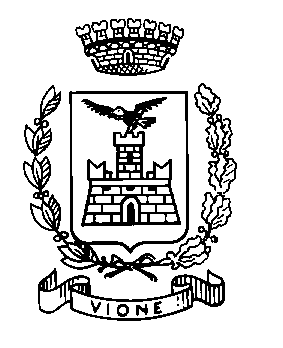 